Publicado en Donostia-San Sebastián el 20/05/2016 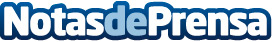 "Las terapias combinadas, factores de crecimiento y EPI, nos permiten tratar lesiones de manera más eficaz"Jornada de Medicina del Deporte. El Hospital de Día Quirónsalud Donostia acogió ayer la Jornada de Medicina del Deporte organizada por la sociedad vasca de medicina del deporte (Ekime) y que reunió a múltiples profesionales de esta especialidadDatos de contacto:Gabinete de Comunicación943223750Nota de prensa publicada en: https://www.notasdeprensa.es/las-terapias-combinadas-factores-de Categorias: Medicina País Vasco http://www.notasdeprensa.es